IDENTIFICAÇÃO DA AUTARQUIAAutarquia proponenteNome do responsável político da autarquia na candidaturaCargo do responsável políticoTelefoneCorreio eletrónicoNome do responsável técnico da autarquia na candidaturaCargo do responsável técnicoTelefoneCorreio eletrónicoIDENTIFICAÇÃO DA PRÁTICA2.1 Nome da prática2.2 Ano de início2.3 População a que se dirige a prática  Crianças 		 Jovens Adultos 		 Seniores  Comunidade		 Outra. Indique qual 2.4 Número de pessoas abrangidas pela práticaTIPO DA PRÁTICA3.1 Indique o tipo de prática de participação candidata ao Prémio Orçamento Participativo 		 Planeamento estratégico Cuidadores do território 		 Consulta Pública Referendo 				 Planeamento urbano Painel de cidadãos 			 Governo aberto Outra. Indique qual ÂMBITO TERRITORIAL 4.1 Indique o âmbito territorial da prática de participação candidata ao Prémio  Município 		 Freguesia 		 Bairro Outro. Indique qual ÂMBITO TEMÁTICO 5.1 Indique o âmbito temático da prática de participação candidata ao Prémio  Ação social 					 Saúde Educação 					 Gestão Urbana Cultura 					 Segurança pública Transportes 					 Meio ambiente Ordenamento do território			 Desporto Outro. Indique qual EXPLICAÇÃO DA PRÁTICA6.1 Exponha os objetivos da práticaMáximo de 1000 caracteres6.2 Explique em que consiste a prática Máximo de 3000 caracteres6.3 Descreva a metodologia aplicada no desenvolvimento da práticaMáximo de 4000 caracteresRECURSOS MOBILIZADOS7.1 Apresente os recursos materiais e imateriais mobilizados para o desenvolvimento da prática Máximo de 1500 caracteresCOMUNICAÇÃO8.1 Explique a estratégia de comunicação adotada, os canais utilizados e a informação divulgada Máximo de 2000 caracteres8.2 Indique os principais destinatários das iniciativas de comunicação Máximo de 1000 caracteresINOVAÇÃO9.1 Demonstre o caráter inovador da prática Máximo de 1500 caracteres TRANSFERIBILIDADE10.1 Exponha a capacidade de transferibilidade da prática para outros territórios ou contextos Máximo de 1500 caracteres DIMENSÃO EDUCATIVA E FORMATIVA DA PRÁTICA11.1 Descreva a carga educativa e formativa da prática para os envolvidos – políticos, técnicos e cidadãos Máximo de 2000 caracteres RESULTADOS E IMPACTOS12.1 Descreva os participantes envolvidos – número e perfis Máximo de 1500 caracteres12.2 Identifique os impactos da prática na estrutura técnica e política da autarquia Máximo de 1500 caracteres12.3 Identifique os impactos da prática noutras políticas da autarquia Máximo de 1500 caracteres12.4 Identifique os impactos da prática nos participantes e na sociedade Máximo de 1500 caracteres AVALIAÇÃO13.1 Descreva a forma como foi realizada a monitorização e a avaliação da prática Máximo de 1500 caracteres13.2 Descreva o papel dos cidadãos na monitorização e na avaliação da prática Máximo de 1500 caracteres13.3 Explique como é feita a devolução dos resultados da avaliação aos cidadãos Máximo 1000 caracteresANEXO I. RESUMO Faça uma breve apresentação da prática candidata e anexe pelo menos 2 fotos com a qualidade de imagem mínima de 300 megapixels. Esta informação é obrigatória e servirá para a divulgar a prática na Revista do Prémio de Boas Práticas.Mínimo de 300 e máximo de 350 palavrasANEXO II. LIGAÇÕES ÚTEISListe algumas hiperligações úteis sobre a prática (se aplicável)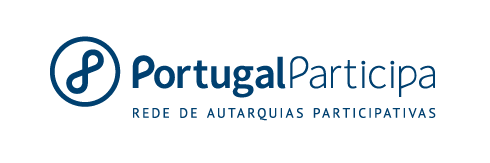 